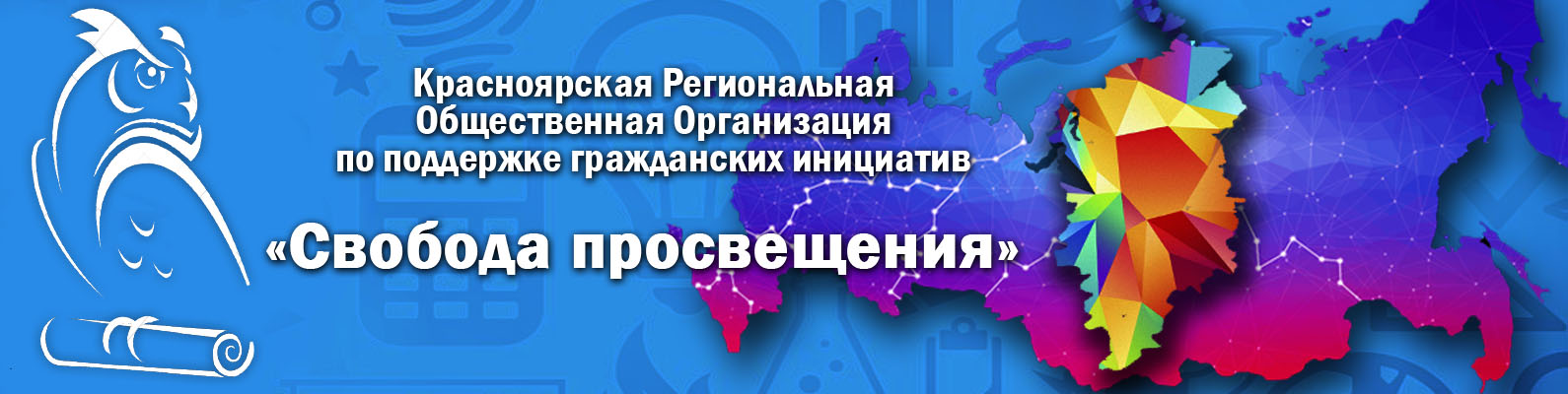 ПОЛОЖЕНИЕо проведении добровольческой акции - конкурса«Новогодний день добрых дел!»День добрых дел по легенде возник 25 марта в 14-15 веке.  В Москву, которая тогда  развивалась  ускоренными  темпами,  приехал  купец,  который  начал усиленно  жертвовать  свои деньги  на  благотворительность.  Он  непросто бросал свои деньги на ветер, а давал их под конкретные дела: кому-то крышу починить или на другие хозяйственные нужды. В память об этом, жители той улицы, где останавливался купец, в этот день начали помогать другдругу и делать  разные  добрые  дела.  Постепенно  этот  праздник  приобрел  более широкие масштабы, потом слух о нем начал затихать.Говорят,  что  если  есть  в  человеке  доброта,  человечность,  чуткость, доброжелательность, значит, он как человек состоялся.В.А.Сухомлинский писал “Если добрые чувства не воспитаны в детстве, их никогда не воспитаешь”.Если человек любит только себя, он не имеет ни товарищей, ни друзей и, когда приходят тяжелые жизненные испытания, остается один, переживает чувство отчаяния, страдает.В  детстве  человек  должен  пройти  школу  воспитания  добрых  чувств. Человеческая доброта, милосердие, умение радоваться и переживать за других людей создают основу человеческого счастья.В словаре С.Ожегова доброта – это отзывчивость, душевное расположение к людям, стремление делать добро другим. Нужно оглянуться по сторонам и найти, кому нужна поддержка, кому можно протянуть руку, сказать доброе слово. Мы все – частичка этой жизни. Станем лучше мы – станет лучше жизнь.Добровольческая акция-конкурс «Новогодний день добрых дел!» призвана служить продвижению идеи добровольчества как важного ресурса решения социальных проблем местного сообщества и повышению гражданской активности населения.Участники придумают и реализуют свой социальный проект, который создаст условия для проявления лучших качеств Российского гражданина.Благотворительные акции, проводимые в рамках данного проекта, направленны на проявление милосердия и доброты.Условия участия: бесплатно, дистанционно.	Тематика акции-конкурса:Добрые дела в Новогодний период.	Цели и задачи конкурса:Вовлечение жителей Красноярского края, в  первую  очередь учащихся,  педагогов образовательных  учреждений, родителей в  добровольческую  деятельность,  реализацию  позитивных мероприятий,  направленных  на  решение  социально  значимых  проблем, пропаганда и распространение позитивных идей добровольного служения обществу, и реализация их на практике.Вовлечение учащихся, педагогов и родителей в социальный проект, создание условий для реализации творческих инициатив.Развить у детей чувство ответственности за себя, за окружающих.Развитие социальных навыков поведения и установок на самостоятельное решение проблемных ситуаций.Сделать конкретные добрые дела.Сформировать позитивное отношение старшего поколения к молодёжи.Развитие навыков социально-продуктивной деятельности.Развивать сотрудничество школьного коллектива.Представить дополнительные возможности для проявления творческих способностей детей, их активного вовлечения в организацию и проведение дел.Время проведения:	Прием работ: с 23ноября 2020 г. по 20января 2021г.Оглашение результатов: 30января 2021 г.Участники: воспитанники дошкольных учреждений любого типа;учащихся образовательных учреждений любого типа;учащиеся учреждений дополнительного образования детей;дети, не посещающие образовательные учреждения.Возрастные категории:I группа:  5-7 лет;II группа: 8-10 лет;III группа: 11-14 лет.IV группа: 15-18 лет.География:Красноярский край.Организатор конкурса: Красноярская региональная общественная организация по поддержке гражданских инициатив «Свобода просвещения».Предлагаемые мероприятия в рамках проведения акции:проведение мероприятий по популяризации дружбы, мира и согласия между народами, в том числе добровольческие акции, уроки дружбы, флешмобы, тренинги и т.д.;мероприятия, посвященные ВОВ, с участием ветеранов, проведение благотворительных концертов;оказание адресной помощи пожилым, ветеранам и участникам ВОВ, инвалидам;мероприятия  в  специальных  палатах  для ветеранов,  госпитале ветеранов;«Добрая  ярмарка» - организация  и  проведение  благотворительных ярмарок с целевым сбором (адресная помощь конкретному человеку в сложной жизненной ситуации или организации (например, хоспис) для реализации социально-значимой деятельности) средств в соответствии с потребностями муниципального образования;организация  уборки  деятельности  по  благоустройству  дворовых территорий, парков, скверов и т.д;«Подарок ветерану»-предполагает проведение творческих мастерских по изготовлению открыток, сувениров и вручение их на дому пожилым людям;организация  поздравительных  концертов пожилым людям  в учреждениях, индивидуально, на дому;проведение игровых программ, праздников для ребят детских садов и учащихся начальных классов; сбор игрушек, вещей, книг для детей из малообеспеченных семей;проведение игровых программ, творческих мастерских для детей-сирот;проведение творческих мастерских для ребят младшего возраста по изготовлению поделки;проведение акций для любых категорий жителей вашего поселения, которые могут подарить им радость. Например, смайлики с веселыми рожицами, праздник Улыбки для детей с вашей улицы или дома, дарить воздушные шарики проходящим по улице детям и т.д. Можно провести мастерскую добрых услуг, т.е. научить других ребят тому, что им очень может  пригодиться:  как  делать сувениры  из  чего-либо,  модные прически, маникюр, макияж, фенечки, и многое другое;творческие мастерские, праздники, игровые программы на дому для детей с ограниченными возможностями здоровья;сбор макулатуры;сбор книг для детских садов, библиотек, больниц, школ. В школе можно выделить специальное место: прочитал книгу, положи обратно, дай почитать  другим.  А  также  ребятам,  у  кого  есть  принтер,  можно распечатать  раскраски,  и  отдать  их  в  детское  отделение  больницы больным детям.Работа жюри конкурса.Состав жюри Конкурса определяется Организатором.Оценка результатов  реализации проектов осуществляется членами жюри по следующим критериям:креативность идеи;охват благополучателей;массовость участников;масштаб реализации проекта.Условия приёма работИсполнители или их представители должны быть участниками группы в социальной сети Вконтакте по ссылке: https://vk.com/svobodankoУчастники присылают ссылки в электронном виде на проект, отчет о проведении (фото и видеоматериалы), паспорт работы (Приложение 1) и Согласие родителей / законных представителей (Приложение 2)Ссылка для регистрации работы: http://svobodanko.ru/forms1Кучастиюдопускаютсякакиндивидуальные,такиколлективные  работы с указанием ответственного лица.  Каждый участник может предоставить только одну работу в каждой номинации.Ответственностьзасоблюдениеавторскихправработы,участвующейв  
конкурсе, несет участник(коллектив участников), приславший данную работу.  НаграждениеУчастники и победители Конкурса награждаются грамотами и сертификатами.Наградные документы рассылаются по электронной почте, указанной в заявке.Результаты конкурса будут опубликованы по адресу: https://vk.com/svobodankohttp://svobodanko.ru/ПРИЛОЖЕНИЕ 1ПАСПОРТ РАБОТЫПРИЛОЖЕНИЕ 2Согласие родителей (законных представителей) ребенка – участникадобровольческой акции– конкурса«Новогодний день добрых дел!»Я, _____________________________________________________________________,  		Ф.И.О. родителя, законного представителя (полностью)являющийся (являющаяся) ___________________________________________________, yказать степень родства (матерью, отцом, опекуном или др.)____________________________________________________________________________, Ф.И.О. ребенка – автора работы (полностью)обучающегося _______________________________________________________________,(yказать класс, наименование организации)ознакомлен(а) с Положениеммероприятия(далее – Конкурс), – полностью согласен(на)с критериями оценки и условиями участия в Конкурсе и не возражаю против участия моего сына (дочери или др.) в Конкурсе;согласен(на) на передачу и обработку персональных данных моего сына (дочери или др.) (Ф.И.О. ребенка, возраст, наименование общеобразовательной организации) в соответствии с Федеральным законом от 27.07.2006 № 152-ФЗ «О персональных данных».даюсогласиенаиспользованиефотоивидеоматериаловнесовершеннолетнего исключительно в следующих целях:размещения в социальной сети Вконтакте и на сайте конкурса.Данное согласие действует до достижения целей обработки фото и видеоматериалов или в течение срока хранения информации.  Данноесогласиеможетбытьотозвановлюбоймоментпомоемуписьменному заявлению.   Я подтверждаю, что, давая такое согласие, я действую по собственной воле и в интересах несовершеннолетнего.«___»____________202_г.  					           Подпись__________________ФИО участника/овВозраст исполнителя/ейНазваниепроектаГород /  
село / деревняУчебное  заведение / класс / курс / группаКоличество благополучателейФИО руководителяАдрес электронной почтыСсылка на личную страницу Вконтакте